Salta smaker – Syrad endivsallad med blåmögelost och valnötRecept för 4 personer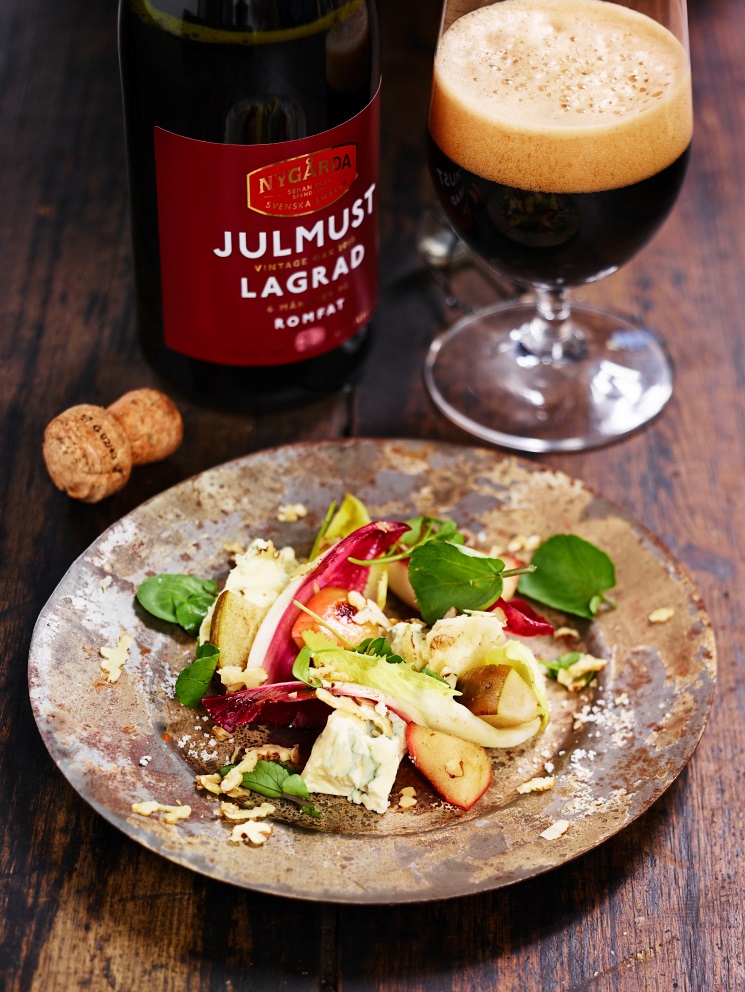 Ingredienser:200 g blåmögelost (av typ/märke Castello)                          2 st syrliga äpplen 2 st syrliga päron 50 g vattenkrasse1 gul endiv 1 röd endiv2 dl 1-2-3 pickelslag (1 del ättika, 2 delar socker, 3 delar vatten )1 citron2 msk smör till stekning4 msk brynt smör10 st valnötterSåhär gör man: Börja med att dela endiven i oregelbundna bitar. Lägg dem i pickelslagen 20 min före servering. Dela päron och äpplen i oregelbundna bitar. Stek dem gyllenbruna i smör. Bryt osten i mindre bitar och hacka valnötterna. 
Till servering: Lyft upp endiverna ur pickelslagen och salta lätt, lägg osten och frukten på en tallrik, toppa med endiverna och strö valnötterna och krasse. Smaka av det brynta smöret med lite citronsaft och ringla över innan serveringen.  